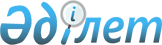 О внесении изменений в решение Аксуского городского маслихата от 25 декабря 2018 года № 277/36 "О бюджете города Аксу на 2019 - 2021 годы"Решение маслихата города Аксу Павлодарской области от 6 декабря 2019 года № 375/53. Зарегистрировано Департаментом юстиции Павлодарской области 11 декабря 2019 года № 6657
      В соответствии с пунктом 4 статьи 106 Бюджетного кодекса Республики Казахстан от 4 декабря 2008 года, подпунктом 1) пункта 1 статьи 6 Закона Республики Казахстан от 23 января 2001 года "О местном государственном управлении и самоуправлении в Республике Казахстан", Аксуский городской маслихат РЕШИЛ:
      1. Внести в решение Аксуского городского маслихата от 25 декабря 2018 года № 277/36 "О бюджете города Аксу на 2019 - 2021 годы" (зарегистрированное в Реестре государственной регистрации нормативных правовых актов за № 6199, опубликованное 10 января 2019 года в Эталонном контрольном банке нормативных правовых актов Республики Казахстан) следующие изменения:
      в пункте 1:
      в подпункте 1):
      цифры "7090568" заменить цифрами "7056568";
      цифры "11157670" заменить цифрами "11191670";
      приложение 1 к указанному решению изложить в новой редакции согласно приложению к настоящему решению.
      2. Контроль за исполнением настоящего решения возложить на постоянную комиссию городского маслихата по вопросам экономики и бюджета.
      3. Настоящее решение вводится в действие с 1 января 2019 года. Бюджет города Аксу на 2019 год
(с изменениями)
					© 2012. РГП на ПХВ «Институт законодательства и правовой информации Республики Казахстан» Министерства юстиции Республики Казахстан
				
      Председатель сессии

А. Горохов

      Секретарь Аксуского

      городского маслихата

М. Омаргалиев
Приложение
к решению Аксуского
городского маслихата
от 6 декабря 2019 года № 375/53Приложение 1
к решению Аксуского
городского маслихата от 25
декабря 2018 года № 277/36
Категория
Категория
Категория
Категория
Сумма (тысяч тенге)
Класс
Класс
Класс
Сумма (тысяч тенге)
Подкласс
Подкласс
Сумма (тысяч тенге)
Наименование
Сумма (тысяч тенге)
1
2
3
4
5
1. Доходы
18303566
1
Налоговые поступления
7056568
01
Подоходный налог
3053133
2
Индивидуальный подоходный налог
3053133
03
Социальный налог
2553820
1
Социальный налог
2553820
04
Налоги на собственность
1234311
1
Налоги на имущество
779321
3
Земельный налог
279755
4
Налог на транспортные средства
170135
5
Единый земельный налог
5100
05
Внутренние налоги на товары, работы и услуги
197317
2
Акцизы
4800
3
Поступления за использование природных и других ресурсов
161500
4
Сборы за ведение предпринимательской и профессиональной деятельности
30617
5
Налог на игорный бизнес
400
08
Обязательные платежи, взимаемые за совершение юридически значимых действий и (или) выдачу документов уполномоченными на то государственными органами или должностными лицами
17987
1
Государственная пошлина
17987
2
Неналоговые поступления
27328
01
Доходы от государственной собственности
10188
1
Поступления части чистого дохода государственных предприятий
170
5
Доходы от аренды имущества, находящегося в государственной собственности
9420
7
Вознаграждения по кредитам, выданным из государственного бюджета
535
9
Прочие доходы от государственной собственности
63
04
Штрафы, пени, санкции, взыскания, налагаемые государственными учреждениями, финансируемыми из государственного бюджета, а также содержащимися и финансируемыми из бюджета (сметы расходов) Национального банка Республики Казахстан
1350
1
Штрафы, пени, санкции, взыскания, налагаемые государственными учреждениями, финансируемыми из государственного бюджета, а также содержащимися и финансируемыми из бюджета (сметы расходов) Национального банка Республики Казахстан, за исключением поступлений от организаций нефтяного сектора и в Фонд компенсации потерпевшим
1350
06
Прочие неналоговые поступления
15790
1
Прочие неналоговые поступления
15790
3
Поступления от продажи основного капитала
28000
01
Продажа государственного имущества, закрепленного за государственными учреждениями
19200
1
Продажа государственного имущества, закрепленного за государственными учреждениями
19200
03
Продажа земли и нематериальных активов
8800
1
Продажа земли
6000
2
Продажа нематериальных активов
2800
4
Поступления трансфертов
11191670
02
Трансферты из вышестоящих органов государственного управления
11191670
2
Трансферты из областного бюджета
11191670
Функциональная группа
Функциональная группа
Функциональная группа
Функциональная группа
Функциональная группа
Сумма (тысяч тенге)
Функциональная подгруппа
Функциональная подгруппа
Функциональная подгруппа
Функциональная подгруппа
Сумма (тысяч тенге)
Администратор бюджетных программ
Администратор бюджетных программ
Администратор бюджетных программ
Сумма (тысяч тенге)
Программа
Программа
Сумма (тысяч тенге)
Наименование
Сумма (тысяч тенге)
1
2
3
4
5
6
2. Затраты
17986748
01
Государственные услуги общего характера
585931
1
Представительные, исполнительные и другие органы, выполняющие общие функции государственного управления
221233
112
Аппарат маслихата района (города областного значения)
19963
001
Услуги по обеспечению деятельности маслихата района (города областного значения)
19963
122
Аппарат акима района (города областного значения)
201270
001
Услуги по обеспечению деятельности акима района (города областного значения)
169822
003
Капитальные расходы государственного органа
31448
2
Финансовая деятельность
54997
452
Отдел финансов района (города областного значения)
54997
001
Услуги по реализации государственной политики в области исполнения бюджета и управления коммунальной собственностью района (города областного значения)
45437
003
Проведение оценки имущества в целях налогообложения
3016
010
Приватизация, управление коммунальным имуществом, постприватизационная деятельность и регулирование споров, связанных с этим
6544
5
Планирование и статистическая деятельность
27043
453
Отдел экономики и бюджетного планирования района (города областного значения)
27043
001
Услуги по реализации государственной политики в области формирования и развития экономической политики, системы государственного планирования
27000
004
Капитальные расходы государственного органа
43
9
Прочие государственные услуги общего характера
282658
458
Отдел жилищно-коммунального хозяйства, пассажирского транспорта и автомобильных дорог района (города областного значения)
75233
001
Услуги по реализации государственной политики на местном уровне в области жилищно-коммунального хозяйства, пассажирского транспорта и автомобильных дорог
50718
113
Целевые текущие трансферты из местных бюджетов
24515
467
Отдел строительства района (города областного значения)
191919
040
Развитие объектов государственных органов
191919
482
Отдел предпринимательства и туризма района (города областного значения)
15506
001
Услуги по реализации государственной политики на местном уровне в области развития предпринимательства и туризма
15506
02
Оборона
43142
1
Военные нужды
21240
122
Аппарат акима района (города областного значения)
21240
005
Мероприятия в рамках исполнения всеобщей воинской обязанности
21240
2
Организация работы по чрезвычайным ситуациям
21902
122
Аппарат акима района (города областного значения)
21902
006
Предупреждение и ликвидация чрезвычайных ситуаций масштаба района (города областного значения)
3531
007
Мероприятия по профилактике и тушению степных пожаров районного (городского) масштаба, а также пожаров в населенных пунктах, в которых не созданы органы государственной противопожарной службы
18371
03
Общественный порядок, безопасность, правовая, судебная, уголовно-исполнительная деятельность
40985
9
Прочие услуги в области общественного порядка и безопасности
40985
458
Отдел жилищно-коммунального хозяйства, пассажирского транспорта и автомобильных дорог района (города областного значения)
24210
021
Обеспечение безопасности дорожного движения в населенных пунктах
24210
499
Отдел регистрации актов гражданского состояния района (города областного значения)
16775
001
Услуги по реализации государственной политики на местном уровне в области регистрации актов гражданского состояния
16160
003
Капитальные расходы государственного органа
615
04
Образование
5880412
1
Дошкольное воспитание и обучение
1134143
464
Отдел образования района (города областного значения)
1134143
009
Обеспечение деятельности организаций дошкольного воспитания и обучения
457064
040
Реализация государственного образовательного заказа в дошкольных организациях образования
677079
2
Начальное, основное среднее и общее среднее образование
4458361
464
Отдел образования района (города областного значения)
4166834
003
Общеобразовательное обучение
3951704
006
Дополнительное образование для детей
215130
465
Отдел физической культуры и спорта района (города областного значения)
291517
017
Дополнительное образование для детей и юношества по спорту
291517
467
Отдел строительства района (города областного значения)
10
024
Строительство и реконструкция объектов начального, основного среднего и общего среднего образования
10
9
Прочие услуги в области образования
287908
464
Отдел образования района (города областного значения)
287908
001
Услуги по реализации государственной политики на местном уровне в области образования
33447
005
Приобретение и доставка учебников, учебно-методических комплексов для государственных учреждений образования района (города областного значения)
115552
007
Проведение школьных олимпиад, внешкольных мероприятий и конкурсов районного (городского) масштаба
5000
015
Ежемесячные выплаты денежных средств опекунам (попечителям) на содержание ребенка-сироты (детей-сирот), и ребенка (детей), оставшегося без попечения родителей
42108
022
Выплата единовременных денежных средств казахстанским гражданам, усыновившим (удочерившим) ребенка (детей)-сироту и ребенка (детей), оставшегося без попечения родителей
400
067
Капитальные расходы подведомственных государственных учреждений и организаций
74531
068
Обеспечение повышения компьютерной грамотности населения
3479
113
Целевые текущие трансферты из местных бюджетов
13391
06
Социальная помощь и социальное обеспечение
1164709
1
Социальное обеспечение
334868
451
Отдел занятости и социальных программ района (города областного значения)
318739
005
Государственная адресная социальная помощь
318291
057
Обеспечение физических лиц, являющихся получателями государственной адресной социальной помощи, телевизионными абонентскими приставками
448
464
Отдел образования района (города областного значения)
16129
030
Содержание ребенка (детей), переданного патронатным воспитателям
16129
2
Социальная помощь
733424
451
Отдел занятости и социальных программ района (города областного значения)
733424
002
Программа занятости
355609
004
Оказание социальной помощи на приобретение топлива специалистам здравоохранения, образования, социального обеспечения, культуры, спорта и ветеринарии в сельской местности в соответствии с законодательством Республики Казахстан
9785
006
Оказание жилищной помощи
10000
007
Социальная помощь отдельным категориям нуждающихся граждан по решениям местных представительных органов
77243
010
Материальное обеспечение детей-инвалидов, воспитывающихся и обучающихся на дому
3111
013
Социальная адаптация лиц, не имеющих определенного местожительства
28177
014
Оказание социальной помощи нуждающимся гражданам на дому
55706
015
Территориальные центры социального обслуживания пенсионеров и инвалидов
67793
017
Обеспечение нуждающихся инвалидов обязательными гигиеническими средствами и предоставление услуг специалистами жестового языка, индивидуальными помощниками в соответствии с индивидуальной программой реабилитации инвалида
86707
023
Обеспечение деятельности центров занятости населения
39293
9
Прочие услуги в области социальной помощи и социального обеспечения
96417
451
Отдел занятости и социальных программ района (города областного значения)
96417
001
Услуги по реализации государственной политики на местном уровне в области обеспечения занятости и реализации социальных программ для населения
51001
011
Оплата услуг по зачислению, выплате и доставке пособий и других социальных выплат
4923
054
Размещение государственного социального заказа в неправительственных организациях
38493
067
Капитальные расходы подведомственных государственных учреждений и организаций
2000
07
Жилищно-коммунальное хозяйство
5545016
1
Жилищное хозяйство
2172372
458
Отдел жилищно-коммунального хозяйства, пассажирского транспорта и автомобильных дорог района (города областного значения)
20321
003
Организация сохранения государственного жилищного фонда
10321
004
Обеспечение жильем отдельных категорий граждан
10000
467
Отдел строительства района (города областного значения)
2131931
003
Проектирование и (или) строительство, реконструкция жилья коммунального жилищного фонда
654239
004
Проектирование, развитие и (или) обустройства инженерно- коммуникационной инфраструктуры
99832
098
Приобретение жилья коммунального жилищного фонда
1377860
479
Отдел жилищной инспекции района (города областного значения)
20120
001
Услуги по реализации государственной политики на местном уровне в области жилищного фонда
20120
2
Коммунальное хозяйство
3030536
458
Отдел жилищно-коммунального хозяйства, пассажирского транспорта и автомобильных дорог района (города областного значения)
3700
012
Функционирование системы водоснабжения и водоотведения
3700
467
Отдел строительства района (города областного значения)
3026836
005
Развитие коммунального хозяйства
3400
006
Развитие системы водоснабжения и водоотведения
2001000
058
Развитие системы водоснабжения и водоотведения в сельских населенных пунктах
1022436
3
Благоустройство населенных пунктов
342108
458
Отдел жилищно-коммунального хозяйства, пассажирского транспорта и автомобильных дорог района (города областного значения)
342108
015
Освещение улиц в населенных пунктах
89782
016
Обеспечение санитарии населенных пунктов
112075
017
Содержание мест захоронений и захоронение безродных
4018
018
Благоустройство и озеленение населенных пунктов
136233
08
Культура, спорт, туризм и информационное пространство
628914
1
Деятельность в области культуры
323471
455
Отдел культуры и развития языков района (города областного значения)
323191
003
Поддержка культурно-досуговой работы
323191
467
Отдел строительства района (города областного значения)
280
011
Развитие объектов культуры
280
2
Спорт
141922
465
Отдел физической культуры и спорта района (города областного значения)
133860
001
Услуги по реализации государственной политики на местном уровне в сфере физической культуры и спорта
15307
005
Развитие массового спорта и национальных видов спорта
102665
006
Проведение спортивных соревнований на районном (города областного значения) уровне
9088
007
Подготовка и участие членов сборных команд района (города областного значения) по различным видам спорта на областных спортивных соревнованиях
5000
032
Капитальные расходы подведомственных государственных учреждений и организаций
1800
467
Отдел строительства района (города областного значения)
8062
008
Развитие объектов спорта
8062
3
Информационное пространство
108307
455
Отдел культуры и развития языков района (города областного значения)
63307
006
Функционирование районных (городских) библиотек
60757
007
Развитие государственного языка и других языков народа Казахстана
2550
456
Отдел внутренней политики района (города областного значения)
45000
002
Услуги по проведению государственной информационной политики
45000
9
Прочие услуги по организации культуры, спорта, туризма и информационного пространства
55214
455
Отдел культуры и развития языков района (города областного значения)
16599
001
Услуги по реализации государственной политики на местном уровне в области развития языков и культуры
13465
032
Капитальные расходы подведомственных государственных учреждений и организаций
3134
456
Отдел внутренней политики района (города областного значения)
38615
001
Услуги по реализации государственной политики на местном уровне в области информации, укрепления государственности и формирования социального оптимизма граждан
20455
003
Реализация мероприятий в сфере молодежной политики
17636
032
Капитальные расходы подведомственных государственных учреждений и организаций
524
9
Топливно-энергетический комплекс и недропользование
2853400
1
Топливо и энергетика
2853400
467
Отдел строительства района (города областного значения)
2853400
009
Развитие теплоэнергетической системы
2853400
10
Сельское, водное, лесное, рыбное хозяйство, особо охраняемые природные территории, охрана окружающей среды и животного мира, земельные отношения
166343
1
Сельское хозяйство
122102
462
Отдел сельского хозяйства района (города областного значения)
24875
001
Услуги по реализации государственной политики на местном уровне в сфере сельского хозяйства
24721
006
Капитальные расходы государственного органа
154
473
Отдел ветеринарии района (города областного значения)
97227
001
Услуги по реализации государственной политики на местном уровне в сфере ветеринарии
28521
005
Обеспечение функционирования скотомогильников (биотермических ям)
500
007
Организация отлова и уничтожения бродячих собак и кошек
5340
011
Проведение противоэпизоотических мероприятий
55093
047
Возмещение владельцам стоимости обезвреженных (обеззараженных) и переработанных без изъятия животных, продукции и сырья животного происхождения, представляющих опасность для здоровья
животных и человека
7773
6
Земельные отношения
26452
463
Отдел земельных отношений района (города областного значения)
26452
001
Услуги по реализации государственной политики в области регулирования земельных отношений на территории района (города областного значения)
22429
006
Землеустройство, проводимое при установлении границ районов, городов областного значения, районного значения, сельских округов, поселков, сел
4023
9
Прочие услуги в области сельского, водного, лесного, рыбного хозяйства, охраны окружающей среды и земельных отношений
17789
453
Отдел экономики и бюджетного планирования района (города областного значения)
17789
099
Реализация мер по оказанию социальной поддержки специалистов
17789
11
Промышленность, архитектурная, градостроительная и строительная деятельность
62537
2
Архитектурная, градостроительная и строительная деятельность
62537
467
Отдел строительства района (города областного значения)
33129
001
Услуги по реализации государственной политики на местном уровне в области строительства
33129
468
Отдел архитектуры и градостроительства района (города областного значения)
29408
001
Услуги по реализации государственной политики в области архитектуры и градостроительства на местном уровне
15356
003
Разработка схем градостроительного развития территории района и генеральных планов населенных пунктов
14052
12
Транспорт и коммуникации
211512
1
Автомобильный транспорт
121514
458
Отдел жилищно-коммунального хозяйства, пассажирского транспорта и автомобильных дорог района (города областного значения)
121514
022
Развитие транспортной инфраструктуры
6794
023
Обеспечение функционирования автомобильных дорог
114720
9
Прочие услуги в сфере транспорта и коммуникаций
89998
458
Отдел жилищно-коммунального хозяйства, пассажирского транспорта и автомобильных дорог района (города областного значения)
89998
024
Организация внутрипоселковых (внутригородских), пригородных и внутрирайонных общественных пассажирских перевозок
19000
037
Субсидирование пассажирских перевозок по социально значимым городским (сельским), пригородным и внутрирайонным сообщениям
70998
13
Прочие
486165
3
Поддержка предпринимательской деятельности и защита конкуренции
34379
467
Отдел строительства района (города областного значения)
34379
026
Развитие индустриальной инфраструктуры в рамках Государственной программы поддержки и развития бизнеса "Дорожная карта бизнеса - 2020"
34379
9
Прочие
451786
452
Отдел финансов района (города областного значения)
47168
026
Целевые текущие трансферты бюджетам города районного значения, села, поселка, сельского округа на повышение заработной платы отдельных категорий гражданских служащих, работников организаций, содержащихся за счет средств государственного бюджета, работников казенных предприятий
38478
066
Целевые текущие трансферты бюджетам города районного значения, села, поселка, сельского округа на повышение заработной платы отдельных категорий административных государственных служащих
8690
458
Отдел жилищно-коммунального хозяйства, пассажирского транспорта и автомобильных дорог района (города областного значения)
404618
085
Реализация бюджетных инвестиционных проектов в моногородах
404618
14
Обслуживание долга
535
1
Обслуживание долга
535
452
Отдел финансов района (города областного значения)
535
013
Обслуживание долга местных исполнительных органов по выплате вознаграждений и иных платежей по займам из областного бюджета
535
15
Трансферты
317147
1
Трансферты
317147
452
Отдел финансов района (города областного значения)
317147
006
Возврат неиспользованных (недоиспользованных) целевых трансфертов
737
038
Субвенции
316410
3. Чистое бюджетное кредитование
-49751
Бюджетные кредиты
101561
10
Сельское, водное, лесное, рыбное хозяйство, особо охраняемые природные территории, охрана окружающей среды и животного мира, земельные отношения
101561
9
Прочие услуги в области сельского, водного, лесного, рыбного хозяйства, охраны окружающей среды и земельных отношений
101561
453
Отдел экономики и бюджетного планирования района (города областного значения)
101561
006
Бюджетные кредиты для реализации мер социальной поддержки специалистов
101561
5
Погашение бюджетных кредитов
151312
01
Погашение бюджетных кредитов
151312
1
Погашение бюджетных кредитов, выданных из государственного бюджета
151312
013
Погашение бюджетных кредитов, выданных из местного бюджета физическим лицам
36216
021
Погашение бюджетных кредитов, выданных из местного бюджета юридическим лицам, за исключением специализированных организаций
115096
4. Сальдо по операциям с финансовыми активами
0
5. Дефицит (профицит) бюджета
366569
6. Финансирование дефицита (использование профицита) бюджета
-366569